Crna Gora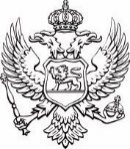 Ministarstvo poljoprivrede,šumarstva i vodoprivredeSpisak javnih funkcionera i liste obračuna njihovih zarada i drugih primanja i naknada u vezi sa vršenjem javne funkcije	Januar 2022. godine	R.b.Ime i prezimeZvanjeIznos zarade za JanuarIznos zarade za JanuarBrutoNetoStijović AleksandarMinistar2.167,131.629,15Mišnić NikolinaDržavna sekretarka1.924,701.460,66Veličković NebojšaDržavni sekretar2.220,071.665,95Bojović VladislavV.D.Generalni direktor1.564,931.210,63Cimbaljević MiroslavV.D.Generalni direktor1.554,431.203,33Rakočević AndrijanaV.D.Generalna direktorica1.526,421.183,86Burzanović KatarinaV.D.Generalna direktorica1.627,951.254,43Otašević DraganV.D.Generalni direktor1.585,941.225,23Furtula ŽeljkoV.D.Generalni direktor1.585,941.225,23